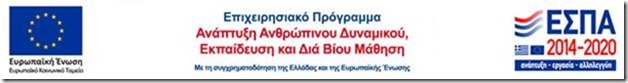 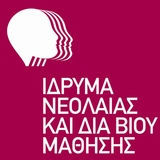 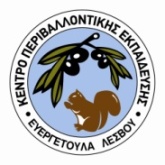 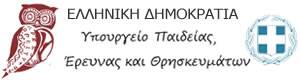 ΣΕΜΙΝΑΡΙΟ ΕΘΝΙΚΟΥ ΘΕΜΑΤΙΚΟΥ ΔΙΚΤΥΟΥΠΕΡΙΒΑΛΛΟΝΤΙΚΗΣ ΕΚΠΑΙΔΕΥΣΗΣ «Παγκόσμια Γεωπάρκα UNESCO στην Ελλάδα»4-5-6  Μαΐου 2018ΑΙΤΗΣΗ ΕΚΠΑΙΔΕΥΤΙΚΟΥδηλώνω ότι επιθυμώ να συμμετάσχω στο επιμορφωτικό σεμινάριο που διοργανώνει το ΚΠΕ Ευεργέτουλα με τίτλο: : «Παγκόσμια Γεωπάρκα UNESCO στην Ελλάδα»Ημερομηνία: …./04/2018ο/η εκπαιδευτικόςΥπογραφή ΔιευθυντήΔΙΕΥΘΥΝΣΗ ΕΚΠΑΙΔΕΥΣΗΣ ΠΟΥ ΑΝΗΚΕΙ ΤΟ ΣΧΟΛΕΙΟΟΝΟΜΑΤΕΠΩΝΥΜΟΤΗΛΕΦΩΝΟ E-MAIL ΣΧΟΛΙΚΗ ΜΟΝΑΔΑ ΥΠΗΡΕΤΗΣΗΣΑΡΙΘΜΟΣ ΜΗΤΡΩΟΥ-ΕΙΔΙΚΟΤΗΤΑ (ΠΕ…) ή Α.Φ.Μ.(για αναπληρωτές)ΦΑΞΕΧΩ ΕΝΤΑΧΘΕΙ ΣΤΟ ΕΘΝΙΚΟ ΘΕΜΑΤΙΚΟ ΔΙΚΤΥΟ ΤΟΥ ΚΠΕ ΕΥΡΓΕΤΟΥΛΑ (ΝΑΙ/ΟΧΙ)